Sample Assessment Tasks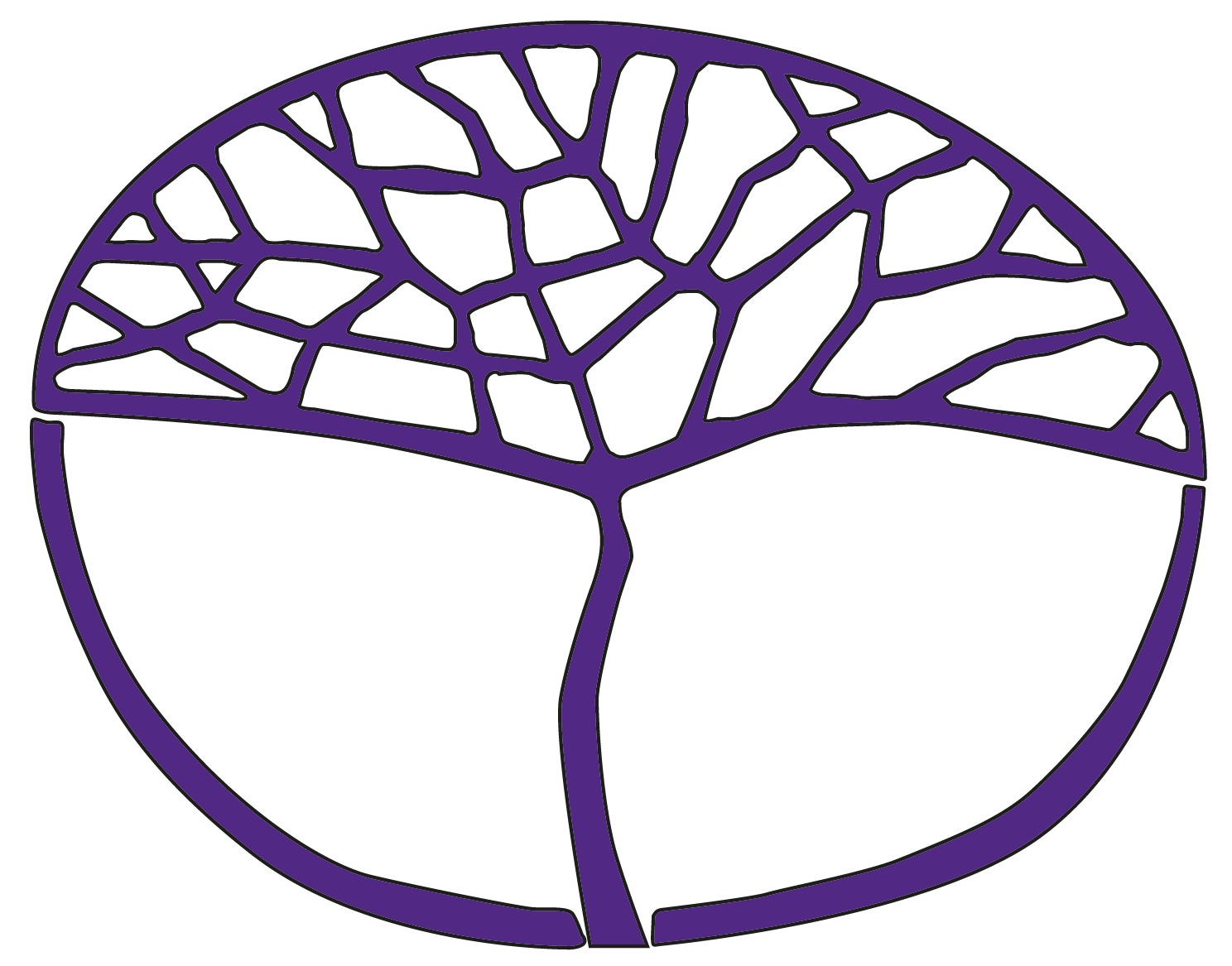 Animal Production Systems General Year 11Copyright© School Curriculum and Standards Authority, 2014This document – apart from any third party copyright material contained in it – may be freely copied, or communicated on an intranet, for non-commercial purposes in educational institutions, provided that the School Curriculum and Standards Authority is acknowledged as the copyright owner, and that the Authority’s moral rights are not infringed.Copying or communication for any other purpose can be done only within the terms of the Copyright Act 1968 or with prior written permission of the School Curriculum and Standards Authority. Copying or communication of any third party copyright material can be done only within the terms of the Copyright Act 1968 or with permission of the copyright owners.Any content in this document that has been derived from the Australian Curriculum may be used under the terms of the Creative Commons Attribution-NonCommercial 3.0 Australia licenceDisclaimerAny resources such as texts, websites and so on that may be referred to in this document are provided as examples of resources that teachers can use to support their learning programs. Their inclusion does not imply that they are mandatory or that they are the only resources relevant to the course.Sample assessment taskAnimal Production Systems – General Year 11Task 3 — Unit 1Assessment type: Production projectConditionsPeriod allowed for completion of the task: 2 weeksTask weighting5% of the school mark for this pair of units__________________________________________________________________________________ANIMAL WELFARE TASKTask description: This task concentrates on the fundamental animal welfare principles and practices in a selected production system. Students will develop an understanding of animal health and 
wellbeing, and suggest positive welfare strategies for their enterprise.			(57 marks)Selected Animal Production System: ___________________________________________________BackgroundDescribe what is meant by 'the five freedoms of animal welfare'. Identify why they are important in the livestock industry.	(4 marks)Identify three times during the year (or production cycle) when the welfare of your animals is at greater risk. For each time, explain why the risk is greater.	(9 marks)Applying animal welfare principles in a production systemExamine how each welfare principle below is applied in your selected animal production system
(i.e. turning the five freedoms into practice).Animal welfare principle: Providing adequate food and water For a class of your selected animal type, identify:the daily energy requirements (state the source of your information)	(2 marks)two feed types to supply the required energy	(2 marks)the daily water requirement (quantity and quality) and how it is supplied	(3 marks)the difference between requirements (energy, nutrition, water) in intensive and extensive production systems.	(3 marks)Animal welfare principle: Providing an appropriate environment	Describe how the environment is managed to maximise comfort (and productivity) during the production cycle. Include information on:space allocation (e.g. stocking rate)						(2 marks)weather (or climate, if housed)						(2 marks)types of behaviours that indicate when your animals are content 		(2 marks)types of behaviours that indicate when your animals are stressed.		(2 marks)Animal welfare principle: Preventing pain, injury and disease	Select one factor from pain, injury or disease and discuss:one situation in your enterprise when it could be experienced by animals	(1 mark)how affected animals could be identified 	(2 marks)how it could be prevented	(2 marks)how it could be managed if it is present.	(2 marks)Animal welfare principle: Allowing animals to express normal behaviour and minimising their fearGo to the Department of Education’s School Animal Ethics Committee websitehttp://www.det.wa.edu.au/curriculumsupport/animalethicsUnder the species information tab, select the species used in your enterprise, and in your own words describe the normal behaviour for this type of animal.	(2 marks)Using an example, describe five ways your animal handling facilities work with the animal’s behaviour to minimise stress.	(5 marks)Outline how your enterprise encourages staff to use positive welfare strategies.		(3 marks)Observation of animalsRecord the activities of your animals – attach as an appendixPrepare a record sheet – include location, time, weather conditions and observed behaviours. (This can be done in a spread sheet if you wish.)	(2 marks)Observe your animals for at least 20 minutes and make notes on their behaviour. Include feeding and drinking, movement, and interactions with other animals.	(3 marks)Repeat the activity on another day in different environmental conditions and compare your observations on the two days.	(4 marks)Marking key for sample assessment task 3 — Unit 11. 	Describe what is meant by 'the five freedoms of animal welfare'. Identify why they are important in the livestock industry.	2.	Identify three times during the year (or production cycle) when the welfare of your animals is at greater risk. For each time, explain why the risk is greater.	3.	Animal welfare principle: Providing adequate food and water For a class of your selected animal type, identify:the daily energy requirements (state the source of your information)	two feed types to supply the required energy 	the daily water requirement (quantity and quality) and how it is supplied	the difference between requirements (energy, nutrition, water) in intensive and extensive production systems.								4. 	Animal welfare principle: Providing an appropriate environmentDescribe how the environment is managed to maximise comfort (and productivity) during the production cycle. Include information on:space allocation (e.g. stocking rate)						weather (or climate, if housed)						types of behaviours that indicate when your animals are content 		types of behaviours that indicate when your animals are stressed.	5.	Animal welfare principle: Preventing pain, injury and disease	Select one factor from pain, injury or disease and discuss:one situation in your enterprise when it could be experienced by animals	how affected animals could be identified 	how it could be prevented	how it could be managed if it is present	6.	Animal welfare principle: Allowing animals to express normal behaviour and minimising their fearGo to the Department of Education’s School Animal Ethics Committee websitehttp://www.det.wa.edu.au/curriculumsupport/animalethicsUnder the species information tab, select the species used in your enterprise and in your own words describe the normal behaviour for this type of animal.	Using an example, describe five (5) ways your animal handling facilities work with the animal’s behaviour to minimise stress.	Outline how your enterprise encourages staff to use positive welfare strategies.7.	Record the activities of your animals – attach as an appendix. Prepare a record sheet – include location, time, weather conditions and observed behaviours. (This can be done in a spreadsheet if you wish.)	Observe your animals for at least 20 minutes and make notes on their behaviour. Include feeding and drinking, movement, and interactions with other animals.	Repeat the activity on another day in different environmental conditions and compare your observations on the two days	Sample assessment taskAnimal Production Systems – General Year 11Task 6 — Unit 1Assessment type: InvestigationConditionsPeriod allowed for completion of the task: 8 weeksTask weighting10% of the school mark for this pair of units__________________________________________________________________________________Chicken investigation	(73 marks)Plan and conduct an investigation into the productivity of two different breeds of poultry.Raise two groups of day-old chicks (broilers and layers) to the age of six weeks. During this time, monitor and compare the growth rates of the two groups. You are required to produce an individual scientific report on the growth rates of the two groups at the end of the trial.Planning the investigation1.	Discuss the different breeds being used in the investigation. Include:the breeds selected for the investigationinformation about breed origins physical characteristics productivity (e.g. egg laying capability).					(8 marks)2.	State the aim of this investigation; i.e. what you are trying to find out. 	(2 marks)3.	Restate your aim as a hypothesis.	(2 marks)4.	Identify:	the independent (varied) variablethe dependent (measured) variablethree (3) variables that need to be controlled in the investigation.		(5 marks)5.	Identify what data will be collected and when, and the methods that will be used to collect 	the data. 	(3 marks)6.	Describe how your investigation will be conducted. Include:a list of the materials and equipment 	(2 marks)a diagram showing the layout of the investigation	(3 marks)a step-by-step outline of the procedure	(3 marks)how the three variables will be controlled 	(3 marks)occupational, safety and health issues and how these will be addressed	(2 marks)animal welfare issues and how these will be addressed.	(3 marks)Conducting the investigation and collecting data7.	Conduct your investigation in a safe and organised manner.	(5 marks)8.	Record your data and display in a table format.	(6 marks)Processing, representing and interpreting data	9.	Calculate means for the data you obtained.	(2 marks)10.	Graph the average growth data for each breed over the six week period.	(6 marks)11.	Describe the results and identify any trends.	(5 marks)Conclusion12.	State whether your hypothesis was supported or not supported by the results.	(2 marks)13.	Discuss the results (i.e. try to explain what you observed and measured) and 	explain any trends you found, and using science concepts, explain any trends you found.
		(6 marks)14.	Make a breed recommendation for chicken meat production.	(1 mark)15.	Describe any aspect that could be improved upon if the investigation was conducted again, 	or, if you think no improvements are needed, explain why not.	(4 marks)Marking key for sample assessment task 6 — Unit 11.	Discuss the different breeds being used in the investigation. Include:the breeds selected for the investigationinformation about breed origins physical characteristics productivity; (e.g. egg laying capability).					2.	State the aim of this investigation i.e. what you are trying to find out.	3.	Restate your aim as a hypothesis.4.	Identify:	the independent (varied) variablethe dependent (measured) variablethree (3) variables that need to be controlled in the investigation.5.	Identify what data will be collected and when, and the methods that will be used to collect 	the data.	6.	Describe how your investigation will be conducted. Include:a list of the materials and equipment a diagram showing the layout of the investigationa step by step outline of the procedurehow the three variables will be controlledoccupational, safety and health issues and how these will be addressedanimal welfare issues and how these will be addressed.7.	Conduct investigation in a safe and organised manner.	8.	Record your data in table format.	9.	Calculate means for the data you obtained.	10.	Graph the average growth data for each breed over the six weeks.	11.	Describe the results and identify any trends.	12.	State whether your hypothesis was supported or not supported by the results.	13.	Discuss the results (i.e. try to explain what you observed and measured) and using science concepts, explain any trends you found.14.	Make a breed recommendation for chicken meat production.	15.	Describe any aspect that could be improved upon if the investigation was conducted again, 	or, if you think no improvements are needed, explain why not.	Sample assessment taskAnimal Production Systems – General Year 11Task 11 — Unit 1 and Unit 2Assessment type: TestConditionsTime for the task: 60 minutesTask weighting15% of the school mark for this pair of units__________________________________________________________________________________Year 11 General Animal Production SystemsTESTTime allowed for this paperReading time before commencing work:	5 minutesWorking time for paper:	60 minutesSection One: Multiple choice	(15 marks)Natural selection is a process wherethe animals most suited to their environment will survive.suitable animals are selected for breeding.the animals most suited to their environment will survive and reproduce.a greater variety of genes are passed on to the next generation.Metazoal diseases can be caused bybacteria and viruses.genetics.internal parasites and bacteria.internal and external parasites.Production animals are usually categorised by theirappearance.purpose.breeding capacity.life span.The microbes that break down cellulose are found in a ruminant’srumen.reticulum.omasum.abomasum.Roughages are low in fibre and high in energy.low in fibre and low in energy.high in fibre and high in energy.high in fibre and low in energy.A deficiency of calcium in the blood causes which nutritional disease?acidosisgrain poisoningmilk feverwhite-muscle diseaseA code of practice for an animal enterprise contains practical strategies that producers can use to meet animal welfare standards. rules that producers must follow to manage the enterprise.laws that producers must abide by to meet animal welfare standards.guidelines for best practice that are legally binding.A trial was conducted where ten lambs were fed two different diets for four weeks. Each group had the same starting weight.	The average weight for the lambs on diet 2 (A in the table) is33 kg.31 g.33000 g.31 kg.Unlike a natural system, an animal production system is open and unstable because it is not able to self-regulate and maintain equilibrium.energy leaves the system as a variety of marketable products.there is continuous recycling of nutrients within the system.it contains a large number and variety of organisms.Which one of the following is not a land resource used in animal production?machinery to sow pasturesdamsshelter beltssoilWhich one of the following represents costs for a typical animal production system?supplementary feed, vaccines, transporttransport, meat sales, ear tagslabour, insurance claims, supplementary feedfertiliser, drench, wool salesFor animals used for meat production, what is the main reason for monitoring growth rate?to minimise feed wastageto support their future breeding abilityto track progress towards market specificationsto compare differences between breedsFeed requirements differ between intensive and extensive animal production systems because intensively produced animals are less efficient at weight gain.intensively produced animals rely completely on the producer for their nutritional needs.extensively produced animals have greater competition for space.extensively produced animals cannot access pasture.The main aim of sustainable animal production systems isto reduce the impact on the environment.to ensure long-term viability of the business.to gradually return the land to its natural state.to only use renewable resources.Which one of the following is not one of the ‘five freedoms of animal welfare’?freedom from hunger and thirstfreedom from slaughterfreedom from pain, injury and diseasefreedom from fear and distressSection Two: Short answer	(60 marks)Question 16	(12 marks)Growth and development are key components to the production cycle of livestock.What is meant by the terms ‘growth’ and ‘development’?	 (4 marks)Growth: 			________							 								_______			Development: 										 						_______					The following table shows the daily energy requirements of sheep at various stages of their production cycle. Using the information provided in the table, answer the following questions.(i) Which of the stages has the lowest daily energy requirement (MJ)?	(1 mark)___________________________________________________________________________(ii) Which has the highest daily energy requirement? Explain why the energy demand would be greater for these animals.	(3 marks)_________________________________________________________________________________________________________________________________________________________________________________________________________________________________(iii) 	Calculate the extra daily energy a 50 kg lactating ewe with twins needs, compared with a dry 50 kg sheep. Show your workings.	(2 marks)_________________________________________________________________________________________________________________________________________________________________________________________________________________________________List two stages of an animal’s life cycle where the demand for protein increases significantly.	 (2 marks)__________________________________________________________________Question 17	(27 marks)The following questions relate to a selected animal production system you have studied this year.Selected animal (e.g. sheep, cattle) ___________________ (no marks)Animal product ___________________________________	(1 mark)Name one breed used in your selected animal production system, and describe why it is suitable for producing the animal product.	(3 marks)____________________________________________________________________________________________________________________________________________________________________________________________________________________________________________________________________________________________________________Identify two features of this breed that make it suitable for the environment in which it is grown and state why each feature makes it suitable to its environment. 	(6 marks)____________________________________________________________________________________________________________________________________________________________________________________________________________________________________________________________________________________________________________For your selected animal, identify three signs of good health.	(3 marks)____________________________________________________________________________________________________________________________________________________________________________________________________________________________________________________________________________________________________________List four husbandry practices that occur in a calendar of operations for your selected animal enterprise.	(4 marks)____________________________________________________________________________________________________________________________________For two of the husbandry activities in (e), describe why these practices are carried out.	(4 marks)__________________________________________________________________________________________________________________________________________________________________________________________________________________________________________________________________________________________________________________________________________________________________________________________________________________________________________________________________For the two husbandry activities you described in (f), state the time of year that they would likely occur, and describe why the timing is important. 	(6 marks)_______________________________________________________________________________________________________________________________________________________________________________________________________________________________________________________________________________________________________________________________________________________________________________________Question 18	(21 marks)a) 	Select a pest or disease that affects an animal production system. 	(1 mark) __________________________________________________ 	b) 	Describe how your selected pest or disease could have an economic impact on the enterprise.	(3 marks)_________________________________________________________________________________________________________________________________________________________________________________________________________________________________c) 	Describe two signs or symptoms that could indicate an animal is affected by this pest or disease. 	(4 marks)____________________________________________________________________________________________________________________________________________________________________________________________________________________________________________________________________________________________________d)	Identify three pieces of information on a chemical label that are required to be checked before treating an animal, and explain why they are important.	(6 marks)_________________________________________________________________________________________________________________________________________________________________________________________________________________________________________________________________________________________________________________________________________________________________________________________________________________________________________________________________________________________________________________________________________________________________________________________________________________________________________________________________________________e) 	Give an example for each type of disease identified below.	 (4 marks)f) 	Using an example, describe what is meant by ‘zoonoses’, and what precautions should be taken when handling affected animals.	 (3 marks)_________________________________________________________________________________________________________________________________________________________________________________________________________________________________End of testMarking key for sample assessment task 11 — Unit 1 and Unit 2Section One: Multiple choice	 (15 marks)Section Two: Short answer	 (60 marks)Question 16	(12 marks)What is meant by the terms growth and development? 	The following table shows the daily energy requirements of sheep at various stages of their production cycle. Using the information provided in the table, answer the following questions.(i) 	Which of the stages has the lowest daily energy requirement (MJ)?  	(ii)	Which has the highest daily energy requirement? Explain why the energy demand would be 		greater for these animals.	(iii) Calculate the daily extra energy a 50 kg lactating ewe with twins needs compared with a dry 	50 kg sheep. Show your workings.	List two stages of an animal’s life cycle where the demand for protein increases significantly.	Question 17	(27 marks)The following questions relate to a selected animal production system you have studied this year.Selected animal (e.g. sheep, cattle) ___________________ (no marks)Animal product	Name one breed used in your selected animal production system, and describe why it is suitable for producing the animal product.	Identify two features of this breed that make it suitable for the environment in which it is grown and state why each feature makes it suitable to its environment. 	For your selected animal, identify three signs of good health.	List four husbandry practices that occur in a calendar of operations for your selected animal enterprise.	For two of the husbandry activities in (e), describe why these practices are carried out.For the two husbandry activities you described in (f), state the time of year that they would likely occur, and describe why the timing is important. 	Question 18	(21 marks)a) 	Select a pest or disease that affects an animal production system. 	b) 	Describe how your selected pest or disease could have an economic impact on the enterprise.c) 	Describe two signs or symptoms that could indicate an animal is affected by this pest or disease. d)	Identify three pieces of information on a chemical label that are required to be checked before treating an animal, and explain why they are important.	e) 	Give an example for each type of disease identified below.	f) 	Using an example, describe what is meant by ‘zoonoses’, and what precautions should be taken when handling affected animals.	End of testDescriptionMarksDescription of what is meant by the 'five freedoms of animal welfare'the physical and mental state of an animal's welfareimplies fitness and sense of wellbeing1–2Discussion of their importance to the livestock industryprovides a framework for provision of welfareprovides actions to safeguard/improve animal welfare within constraints of a livestock industry1–2Total/4DescriptionMarksIdentifies three times during the year or production cycle when animal welfare is at greater risk (one mark for each time)1–3For each time, explains why these are times of greater risk (two marks for each risk)1–6Total/9Answer could include, but is not limited to:Answer could include, but is not limited to:Example: sheeplambing (1) – prey for predators (1) e.g. foxes (1)autumn (1) – feed gap, supplementary feeding may be needed (2)winter (1) – may suffer hypothermia (1) e.g. lambs (1) spring (1) – flies breed (1), causes fly strike (1)summer(1) – heart stress, dehydration, feed gap (2) husbandry events, such as post-shearing (1) (unexpected cold weather (1), hypothermia due to loss 
of insulation (1)), mulesing (1) (risk of infection(1)), sterilisation (1) (risk of infection(1)), lamb marking (1)Example: sheeplambing (1) – prey for predators (1) e.g. foxes (1)autumn (1) – feed gap, supplementary feeding may be needed (2)winter (1) – may suffer hypothermia (1) e.g. lambs (1) spring (1) – flies breed (1), causes fly strike (1)summer(1) – heart stress, dehydration, feed gap (2) husbandry events, such as post-shearing (1) (unexpected cold weather (1), hypothermia due to loss 
of insulation (1)), mulesing (1) (risk of infection(1)), sterilisation (1) (risk of infection(1)), lamb marking (1)DescriptionMarksStates daily energy requirements1States the source of information1Total/2Answer could include, but is not limited to:Answer could include, but is not limited to:Example: sheepExample: sheepDescriptionMarksIdentifies two feed types (one mark each type)1–2Total/2Answer could include, but is not limited to:Answer could include, but is not limited to:Example: hay, pellets, grains, silage Example: hay, pellets, grains, silage DescriptionMarksIdentifies the water quantity requirement1Identifies the water quality requirement1Identifies the method of supply1Total/3Answer could include, but is not limited to:Answer could include, but is not limited to:Example: sheepWeaners 2–4 L per day; Adult dry sheep 2–6 L per day; ewes with lambs 4–10 L per dayClean, fresh and reliable water supply (salinity, pH, toxic elements, algae growth, temperature) Dams, troughs, creeksExample: sheepWeaners 2–4 L per day; Adult dry sheep 2–6 L per day; ewes with lambs 4–10 L per dayClean, fresh and reliable water supply (salinity, pH, toxic elements, algae growth, temperature) Dams, troughs, creeksDescriptionDescriptionMarksDiscusses differences between intensive and extensive systems (one mark each)energynutritionwaterDiscusses differences between intensive and extensive systems (one mark each)energynutritionwater1–3TotalTotal/3Answer could include, but is not limited to:Answer could include, but is not limited to:Answer could include, but is not limited to:IntensiveExtensiveExtensiveEnergy requirements are less due to constricted spaceEnergy requirements are large due to movement of animals in a large space foraging for foodEnergy requirements are large due to movement of animals in a large space foraging for food100% reliant on hand-feeding Nutrition consists of rations with high energy food (up to 85% with grain being the main component)Some proportion of nutrients obtained from pastureNutrition less controlledSome proportion of nutrients obtained from pastureNutrition less controlledHigh water requirements due to the high energy content of the foodWater requirements less/dependent on pasture and weatherWater requirements less/dependent on pasture and weatherDescriptionMarksRecognition that stocking rate is based on pasture availability and energy requirements1–2Total/2Answer could include, but is not limited to:Answer could include, but is not limited to:Example: sheepThe carrying capacity of sheep on pasture is based on the average annual feed availability and is expressed in terms of Dry Sheep Equivalent/hectare (DSE rating). One DSE is the amount of feed required to maintain a 50 kg wether. A cross-bred ewe with a five-week-old lamb has a DSE rating of 2.9.Example: sheepThe carrying capacity of sheep on pasture is based on the average annual feed availability and is expressed in terms of Dry Sheep Equivalent/hectare (DSE rating). One DSE is the amount of feed required to maintain a 50 kg wether. A cross-bred ewe with a five-week-old lamb has a DSE rating of 2.9.DescriptionMarksDescribes action taken to manage stock in adverse weather conditions/provide comfort1–2Total/2Answer could include, but is not limited to:Answer could include, but is not limited to:Example: sheepOpen pastures: Shelter to provide shade and protection from cold, windy and wet weather (especially for newborn lambs and newly-shorn sheep), wind breaksPens: Ensure slatted floors do not cause cold, draughty conditions. Provide sufficient ventilation to avoid humid or damp conditions.Example: sheepOpen pastures: Shelter to provide shade and protection from cold, windy and wet weather (especially for newborn lambs and newly-shorn sheep), wind breaksPens: Ensure slatted floors do not cause cold, draughty conditions. Provide sufficient ventilation to avoid humid or damp conditions.		DescriptionMarksDescribes animal behaviours indicating comfort, e.g. feeding, drinking, movement1–2Total/2Answer could include, but is not limited to:Answer could include, but is not limited to:Feed and drink regularly RuminationMove and respond as groupsFeed and drink regularly RuminationMove and respond as groupsDescriptionMarksDescribes animal behaviours indicating stress e.g. feeding, drinking, movement1–2Total/2Answer could include, but is not limited to:Answer could include, but is not limited to:Example: sheepDo not feed or drink regularlyBecome extremely agitated Positioned away from the main flockExample: sheepDo not feed or drink regularlyBecome extremely agitated Positioned away from the main flockDescriptionMarksIdentifies an appropriate situation for selected animal production system1Describes symptoms of a pain, injury or disease1–2Describes prevention methods1–2Describes management strategies1–2Total/7Answer could include, but is not limited to:Answer could include, but is not limited to:Example: sheepDisease: Chooses a disease (mastitis, bloat, internal parasites, footrot and flystrike)Selects appropriate signs of illnessdisorientationlethargychanged feeding habitsscouringnervousnessocular or nasal dischargeseparation from or lagging behind the main body of the flocklamenessill-thrift or wastingabnormal gait or a reluctance to rise.A failure to thrive or grow is another sign of illness.Example: sheepDisease: Chooses a disease (mastitis, bloat, internal parasites, footrot and flystrike)Selects appropriate signs of illnessdisorientationlethargychanged feeding habitsscouringnervousnessocular or nasal dischargeseparation from or lagging behind the main body of the flocklamenessill-thrift or wastingabnormal gait or a reluctance to rise.A failure to thrive or grow is another sign of illness.DescriptionMarksComprehensively describes normal behaviour for the selected species1–2Total/2Answer could include, but is not limited to:Answer could include, but is not limited to:Example: sheepSheep are flock animals, moving and responding as groups. Example: sheepSheep are flock animals, moving and responding as groups. DescriptionMarksUsing an example, comprehensively describes how animal handling facilities work with animal behaviour to minimise stress (one mark per point)1–5Total/5Answer could include, but is not limited to:Answer could include, but is not limited to:Example: sheepMinimise stress:sheep have reasonable access to adequate and appropriate feed and waterwelfare of sheep from threats, including extremes of weather, drought, fires, floods, disease, injury and predationinspection of sheep at intervalsappropriate treatment for sick, injured or diseased sheep at the first reasonable opportunityhandle sheep in a reasonable manner appropriate measures taken for tail docking/castration/mulesing procedures minimum space allowances adhered to in intensive sheep production systemshumane killing of sheepExample: sheepMinimise stress:sheep have reasonable access to adequate and appropriate feed and waterwelfare of sheep from threats, including extremes of weather, drought, fires, floods, disease, injury and predationinspection of sheep at intervalsappropriate treatment for sick, injured or diseased sheep at the first reasonable opportunityhandle sheep in a reasonable manner appropriate measures taken for tail docking/castration/mulesing procedures minimum space allowances adhered to in intensive sheep production systemshumane killing of sheepDescriptionMarksOutlines how the enterprise encourages staff to use positive welfare strategies1–3Total/3Answer could include, but is not limited to:Answer could include, but is not limited to:Education/professional learning/VET qualificationProvision of guidelines/display guidelinesModelling best practiceRegular procedures e.g. checking sheep regularly according to production cycle (more often during lambing)Education/professional learning/VET qualificationProvision of guidelines/display guidelinesModelling best practiceRegular procedures e.g. checking sheep regularly according to production cycle (more often during lambing)DescriptionMarksRecord sheet prepared with columns for location, time, weather conditions and observed behaviours1Record sheet allows adequate space for recording observations1Total/2DescriptionMarksObservations made on the following:feeding and drinkingmovementinteractions with other animals1–3Total	/3DescriptionMarksObservations made under different environmental conditions1Differences between the two days are recorded1–3Total/4DescriptionMarksIdentifies the two breeds to be used in the investigation 1–2Gives the origins for each breed1–2Describes the physical characteristics of each breed 1–2States the productivity of each breed e.g. egg laying capacity 1–2Total/8DescriptionMarksClearly states an aim related to the investigation1–2Total/2DescriptionMarksStates a hypothesis that describes the relationship between the dependent and independent variableincludes both the independent and dependent variablewritten as a statement1–2Total/2DescriptionMarksCorrectly identifies the independent (varied) variable1Correctly identifies the dependent (measured) variable1Names three variables that need to be controlled in the investigation1–3Total/5Answer could include, but is not limited to:Answer could include, but is not limited to:Independent variable – breed of chickenDependent variable – growth rate, growth, massVariables that need to be controlled:relative size of chicks at the beginning of the investigationtype and amount of food providedsize of the pen (same amount of activity)method used to measure the chicks e.g. same scales, same containermeasurements taken at the same time/interval for both breedsIndependent variable – breed of chickenDependent variable – growth rate, growth, massVariables that need to be controlled:relative size of chicks at the beginning of the investigationtype and amount of food providedsize of the pen (same amount of activity)method used to measure the chicks e.g. same scales, same containermeasurements taken at the same time/interval for both breedsDescriptionMarksStates the data that will be collected1Describes how it will be collected1–2Total/3Answer could include, but is not limited to:Answer could include, but is not limited to:Data collected – mass of chickensHow it will be collectedfrequency of measurements – timelineeach chicken will be placed in a container each chicken will be weighed using electronic scalesData collected – mass of chickensHow it will be collectedfrequency of measurements – timelineeach chicken will be placed in a container each chicken will be weighed using electronic scalesDescriptionMarksIdentifies the materials and equipment required to conduct the investigationspecifies material and equipmentspecifies quantity1–2Draws a layout of the investigationclear drawingaccurate representation of the investigationclearly labelled1–3Outlines the procedureclearly set out step by stepprovides detail of how each step will be conducted e.g. how will the chicks be identified for continuity of data collectionincludes techniques to improve accuracy e.g. weighing the chicks1–3Describes how each of the three variables identified in the planning phase will be controlled1–3Identifies occupational and safety and health issues and how these will be addressed1–2Identifies any animal welfare issues and how these will be addressed1–3Total/16Answer could include, but is not limited to:Answer could include, but is not limited to:Occupational, safety and health issues:allergies/respiratory diseases (students) – use of masksinjuries – seek medical attentionAnimal welfare issues:access to fresh water and a diet to maintain full health and vigourappropriate housing to provide shelter and a comfortable resting placerapid diagnosis and treatment of any pain, injury or diseasesufficient space, proper facilities and company of animal's own kindconditions and treatment avoid mental sufferingOccupational, safety and health issues:allergies/respiratory diseases (students) – use of masksinjuries – seek medical attentionAnimal welfare issues:access to fresh water and a diet to maintain full health and vigourappropriate housing to provide shelter and a comfortable resting placerapid diagnosis and treatment of any pain, injury or diseasesufficient space, proper facilities and company of animal's own kindconditions and treatment avoid mental sufferingDescriptionMarksConducts investigative procedures in a safe, competent and methodical manner to collect valid and reliable dataequipment meets safety requirementshygienic cages (cleaned regularly)chicks are handled carefully to ensure freedom from fear and stresschicks are measured at regular intervals as set out in the planning schedulework space is left clean and tidy1–5Total/5DescriptionMarksSufficient data is collected e.g. two measurements per week over the six weeks1Data is recorded in a well-organised tablecolumn for the day/date/weekcolumns for each chick of each breedtitle for tableunits included in table1–4Data is accurate (within an expected range)1Total/6DescriptionMarksAccurately calculates means for Breed 1 at each time interval1Accurately calculates means for Breed 2 at each time interval1Total/2DescriptionMarksCorrect axes: X axis – time (weeks), Y axis – mass (kg)1Correct scales for each axis (regular intervals)1Accurately plots data and joins appropriately1Accurate labels and units on each axis 1Appropriate title for the graph1Selects a line graph1Total/6DescriptionMarksStates growth pattern for Breed 1 with evidence from investigation1–2States growth pattern for Breed 2 with evidence from investigation1–2Identifies a trend (compares growth between the two breeds)1Total/5DescriptionMarksStates whether results support hypothesis or not 1Provides supporting statement based on results1Total/2DescriptionMarksUses science concepts to explains similarities in growth rates between the two breeds1–2Uses science concepts to explains differences in growth rates between the two breeds1–2Refers to research from Question 11–2Total/6DescriptionMarksRecommends breed with highest growth rate1Total/1DescriptionMarksIdentifies any difficulties/issues in the investigation/indicates that there were no issues with the investigation1–2Suggests possible improvements to the investigation/explains why none are needed1–2Total/4SectionSuggestedworking timeNumber of questionsMarksONEMultiple choice15 minutes1515TWOShort answer45 minutes360Total75Individual weights (kg) recorded at week 4Average weight (kg)Diet 131, 32.5, 36, 31, 37, 31.5, 32, 32, 29, 3032Diet 226, 33, 28, 34.5, 35.5, 31, 31, 29.5, 27, 30AClass of sheepEnergy requirement (MJ/day)Dry sheep – 40 kgDry sheep – 50 kg7.68.5Weaner < 20 kgWeaner > 25 kg4.16.0Ewe – 50 kg, mid-pregnancyEwe – as above but with twinsEwe – 50 kg, lactatingEwe – as above but with twins11.513.217.019.5microbialmetazoalmetabolichereditaryQuestionAnswer1C2D3B4A5D6C7A8D9B10A11A12C13B14B15BDescriptionMarksGrowth – process of changing size, becoming bigger and heavier1–2Development – process of changing shape/conformation as the animal matures;e.g. sexual development, the proportion of various body parts change1–2Total/4DescriptionMarksWeaner < 20 kg – needs 4.1 MJ/day1Total/1DescriptionMarksTwin bearing lactating ewes (19.5 MJ/day)1Lactation (the process of making milk) uses a lot of energy, and the ewe needs to eat to maintain herself (e.g. body heat, muscular and organ function), as well as produce enough milk for two lambs (each with their own energy requirement).1–2Total/3DescriptionMarks19.5–8.5 = 11 MJ/day 1Inclusion of units1Total/2DescriptionMarksYoung, actively growing animals1Lactating animals1Total/2DescriptionMarksAnimal product appropriate to selected animal e.g. sheep – wool 1Total/1DescriptionMarksName of breed e.g. merino1Provides (at least) two valid reasons breed is suitable;e.g. merino produces the best quality wool (fine, good length, soft), and a heavy fleece (good quantity). Well suited to Australia’s climate.1–2Total/3DescriptionMarksIdentification of each feature (one mark each);e.g. merino sheep – large frame; long legs; it is adaptable to a range of climates; natural wool grease1–2Description of each feature (two marks each);e.g. merino sheep – large frame and long legs help it to forage; natural wool grease helps protect animal from adverse weather1–4Total/6DescriptionMarksOne mark for identification of each sign;e.g. merino sheep – alertness; free movement; eating1–3Total/3DescriptionMarksOne mark for each practice listed;e.g. merino sheep – joining; vaccinating; weaning; shearing 1–4Total/4DescriptionMarksFor each activity:Simple definition of chosen activity (one mark each)Simple definition together with statement of the purpose of activity (one mark each)e.g. merino sheep – joining is the process of putting rams in with ewes (1) to initiate the reproductive process to produce lambs for further production (1).Shearing is harvesting wool from a producer’s flock (1) to enable the product to be transported and sold for income. It generally occurs once a year (1).1–21–2Total/4DescriptionMarksTiming of activity (one for mark for each activity)1–2Description of importance of timing (two for marks for each activity);e.g. merino sheep – joining is timed with seasonal availability of feed. For a sheep enterprise, lambs should be born onto green pasture, typically in winter-spring. Therefore, joining is timed five months before lambs are expected. Joining preparation needs to occur earlier.1–4Total/6DescriptionMarksSelection of an appropriate pest or disease e.g. blowflies 1Total/1DescriptionMarksDescription of how the pest/disease economically impacts the enterprise;e.g. blowflies can cause flystrike in sheep. Flystrike causes economic loss through lost production (e.g. wool quality) and the time and cost of treating affected sheep e.g. with chemicals. If untreated, it is a major loss, as the affected sheep will die.1–3Total/3DescriptionMarksDescription of symptoms (two marks for each symptom)e.g. blowflies – blackened area of the fleece – if this is evident the strike is well under way; agitation – the sheep may try to shake/nuzzle the affected area, or stamp its feet, as it is irritated1–4Total/4DescriptionMarksIdentifying a piece of information (one mark each)1–3Identifying their importance (one mark each) e.g. application rate – so the product is effective at treating the pest/disease, and to ensure no overdosingapplication method – how the product is administered to the animal for best resultswithholding period – the minimum time interval between treatment and human consumption1–3Total/6DescriptionDescriptionMarksAppropriate example provided as in the table below (one mark each)Appropriate example provided as in the table below (one mark each)1–4TotalTotal/4Answer could include, but is not limited to:Answer could include, but is not limited to:Answer could include, but is not limited to:Type of diseaseExamplesExamplesmicrobialtetanustetanusmetazoalflystrikeflystrikemetabolicacidosisacidosishereditaryspider lamb syndromespider lamb syndromeDescriptionMarksAppropriate example provided1Description of precautionse.g. Zoonotic diseases can pass between species (e.g. from animals to humans)Q fever is an example of a zoonotic diseaseMinimising contact and wearing appropriate personal protective equipment (PPE) is essential1–2Total/3